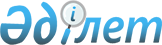 Ақсу аудандық мәслихатының 2011 жылғы 20 желтоқсандағы "Ақсу ауданының 2012-2014 жылдарға арналған аудандық бюджеті туралы" N 54-319 шешіміне өзгерістер енгізу туралы
					
			Күшін жойған
			
			
		
					Алматы облысы Ақсу аудандық мәслихатының 2012 жылғы 17 ақпандағы N 2-8 шешімі. Алматы облысының Әділет департаменті Ақсу ауданының Әділет басқармасында 2012 жылы 22 ақпанда N 2-4-146 тіркелді. Күші жойылды - Алматы облысы Ақсу аудандық мәслихатының 2013 жылғы 22 қаңтардағы N 11-90 шешімімен      Ескерту. Күші жойылды - Алматы облысы Ақсу аудандық мәслихатының 22.01.2013 N 11-90 шешімімен.      РҚАО ескертпесі.

      Мәтінде авторлық орфография және пунктуация сақталған.       

Қазақстан Республикасының 2008 жылғы 4 желтоқсандағы "Қазақстан Республикасының Бюджет Кодексінің" 44-бабының 7-тармағына, 104-бабының 5-тармағына, 106-бабы 2-тармағының 4)-тармақшасына, Қазақстан Республикасының 2001 жылғы 23 қаңтардағы "Қазақстан Республикасындағы жергілікті мемлекеттік басқару және өзін-өзі басқару" Заңының 6-бабы 1-тармағының 1)-тармақшасына сәйкес, Ақсу аудандық мәслихаты ШЕШІМ ҚАБЫЛДАДЫ:



      1. Ақсу аудандық мәслихатының 2011 жылғы 20 желтоқсандағы "Ақсу ауданының 2012-2014 жылдарға арналған аудандық бюджеті туралы" N 54-319 шешіміне (Ақсу ауданының әділет басқармасында нормативтік құқықтық актілері мемлекеттік тіркеу Тізілімінде 2011 жылғы 27 желтоқсанда 2-4-142 нөмірімен енгізілген, аудандық "Ақсу Өңірі" газетінің 2012 жылғы 7 қаңтардағы N 2 (9585) жарияланған) келесі өзгерістер енгізілсін:



      1-тармақтағы жолдар бойынша:



      1) "Кірістер" "4166781" саны "4204383" санына ауыстырылсын, оның ішінде "трансферттер түсімдері" "4072234" саны "4109836" санына ауыстырылсын.



      2) "Шығындар" "4198818" саны "4260848" санына ауыстырылсын.



      5) "бюджет тапшылығы (профицит)" "(-)32037" саны "(-)56465" санына ауыстырылсын.



      6) "бюджет тапшылығын қаржыландыру (профицитін пайдалану)" "32037" саны "56465" санына ауыстырылсын, оның ішінде:

      "бюджет қаражаттарының пайдаланылатын қалдықтары" "0" саны "24428" санына ауыстырылсын.



      2. Көрсетілген шешімнің 1-қосымшасы осы шешімнің 1-қосымшасына сәйкес жаңа редакцияда баяндалсын.



      3. Осы шешім 2012 жылдың 1 қаңтарынан бастап қолданысқа енгізіледі.      Сессия төрағасы,

      мәслихат хатшысы                           С. Серпербаев      КЕЛІСІЛДІ:      "Ақсу аудандық экономика

      және бюджеттік жоспарлау

      бөлімі" мемлекеттік

      мекемесінің бастығы                        Жандосова Гүлнара Жандосқызы

      17 ақпан 2012 жыл

Ақсу аудандық мәслихатының

2012 жылғы 20 ақпандағы

"Ақсу ауданының 2012-2014 жылдарға

арналған аудандық бюджеті

туралы" 54-319 шешімінің

1-қосымшасыАқсу аудандық мәслихатының

2011 жылғы 20 желтоқсандағы

"Ақсу ауданының 2012-2014 жылдарға

арналған аудандық бюджеті туралы"

54-319 шешіміне өзгерістер

енгізу туралы 2-8 шешімінің

1-қосымшасы
					© 2012. Қазақстан Республикасы Әділет министрлігінің «Қазақстан Республикасының Заңнама және құқықтық ақпарат институты» ШЖҚ РМК
				СанатыСанатыСанатыСанатыбекітіл-

ген

бюджетСомасы

мың

теңгеСыныпСыныпСыныпбекітіл-

ген

бюджетСомасы

мың

теңгеІшкі сыныпІшкі сыныпбекітіл-

ген

бюджетСомасы

мың

теңгеАтауыбекітіл-

ген

бюджетСомасы

мың

теңгеI. КірістерI. Кірістер42043831Салықтық түсімдерСалықтық түсімдер8508804Меншікке салынатын салықтарМеншікке салынатын салықтар766811Мүлікке салынатын салықтарМүлікке салынатын салықтар260003Жер салығыЖер салығы69154Көлiк құралдарына салынатын салықКөлiк құралдарына салынатын салық378665Бірыңғай жер салығыБірыңғай жер салығы590005Тауарларға, жұмыстарға және қызметтерге салынатын

iшкi салықтарТауарларға, жұмыстарға және қызметтерге салынатын

iшкi салықтар40952АкциздерАкциздер3883Табиғи және басқа ресурстарды пайдаланғаны үшiн

түсетiн түсiмдерТабиғи және басқа ресурстарды пайдаланғаны үшiн

түсетiн түсiмдер1104Кәсіпкерлік және кәсіби қызметті жүргізгені үшін

алынатын алымдарКәсіпкерлік және кәсіби қызметті жүргізгені үшін

алынатын алымдар359708Заңдық мәнді іс-әрекеттерді жасағаны және

(немесе) оған уәкілеттігі бар мемлекеттік

органдар немесе лауазымды адамдар құжаттар

бергені үшін алынатын міндетті төлемдерЗаңдық мәнді іс-әрекеттерді жасағаны және

(немесе) оған уәкілеттігі бар мемлекеттік

органдар немесе лауазымды адамдар құжаттар

бергені үшін алынатын міндетті төлемдер43121Мемлекеттік бажМемлекеттік баж43122Салықтық емес түсімдерСалықтық емес түсімдер449901Мемлекеттік меншіктен түсетін кірістерМемлекеттік меншіктен түсетін кірістер4193Мемлекет меншігіндегі акциялардың мемлекеттік

пакеттеріне дивидендтерМемлекет меншігіндегі акциялардың мемлекеттік

пакеттеріне дивидендтер95Мемлекет меншігіндегі мүлікті жалға беруден

түсетін кірістерМемлекет меншігіндегі мүлікті жалға беруден

түсетін кірістер41004Мемлекеттік бюджеттен қаржыландырылатын,

сондай-ақ Қазақстан Республикасы Ұлттық Банкінің

бюджетінен (шығыстар сметасынан) ұсталатын және

қаржыландырылатын мемлекеттік мекемелер салатын

айыппұлдар, өсімпұлдар, санкциялар, өндіріп

алуларМемлекеттік бюджеттен қаржыландырылатын,

сондай-ақ Қазақстан Республикасы Ұлттық Банкінің

бюджетінен (шығыстар сметасынан) ұсталатын және

қаржыландырылатын мемлекеттік мекемелер салатын

айыппұлдар, өсімпұлдар, санкциялар, өндіріп

алулар10801Мұнай секторы ұйымдарынан түсетін түсімдерді

қоспағанда, мемлекеттік бюджеттен

қаржыландырылатын, сондай-ақ Қазақстан

Республикасы Ұлттық Банкінің бюджетінен (шығыстар

сметасынан) ұсталатын және қаржыландырылатын

мемлекеттік мекемелер салатын айыппұлдар,

өсімпұлдар, санкциялар, өндіріп алуларМұнай секторы ұйымдарынан түсетін түсімдерді

қоспағанда, мемлекеттік бюджеттен

қаржыландырылатын, сондай-ақ Қазақстан

Республикасы Ұлттық Банкінің бюджетінен (шығыстар

сметасынан) ұсталатын және қаржыландырылатын

мемлекеттік мекемелер салатын айыппұлдар,

өсімпұлдар, санкциялар, өндіріп алулар108006Басқа да салықтық емес түсiмдерБасқа да салықтық емес түсiмдер30001Басқа да салықтық емес түсiмдерБасқа да салықтық емес түсiмдер30003Негізгі капиталды сатудан түсетін түсімдерНегізгі капиталды сатудан түсетін түсімдер301903Жердi және материалдық емес активтердi сатуЖердi және материалдық емес активтердi сату30191Жерді сатуЖерді сату30194Трансферттердің түсімдеріТрансферттердің түсімдері410983602Мемлекеттік басқарудың жоғарғы тұрған

органдарынан түсетін трансферттерМемлекеттік басқарудың жоғарғы тұрған

органдарынан түсетін трансферттер41098362Облыстық бюджеттен түсетін трансферттерОблыстық бюджеттен түсетін трансферттер41098365Бюджеттік кредиттерді өтеуБюджеттік кредиттерді өтеу194101Бюджеттік кредиттерді өтеуБюджеттік кредиттерді өтеу19411Мемлекеттік бюджеттен берілетін бюджеттік

кредиттерді өтеуМемлекеттік бюджеттен берілетін бюджеттік

кредиттерді өтеу1941Функционалдық топФункционалдық топФункционалдық топФункционалдық топФункционалдық топсомасы

мың

теңгеКіші функцияКіші функцияКіші функцияКіші функциясомасы

мың

теңгеБюджеттік бағдарламалардың әкімшісіБюджеттік бағдарламалардың әкімшісіБюджеттік бағдарламалардың әкімшісісомасы

мың

теңгеБағдарламаБағдарламасомасы

мың

теңгеА Т А У Ысомасы

мың

теңгеII. Шығындар42608481Жалпы сипаттағы мемлекеттiк қызметтер25531901Мемлекеттiк басқарудың жалпы функцияларын

орындайтын өкiлдi, атқарушы және басқа

органдар232018112Аудан (облыстық маңызы бар қала)

мәслихатының аппараты18623001Аудан (облыстық маңызы бар қала)

мәслихатының қызметін қамтамасыз ету

жөніндегі қызметтер13623003Мемлекеттік органның күрделі шығыстары5000122Аудан (облыстық маңызы бар қала) әкімінің

аппараты52147001Аудан (облыстық маңызы бар қала) әкімінің

қызметін қамтамасыз ету жөніндегі қызметтер52147123Қаладағы аудан, аудандық маңызы бар қала,

кент, ауыл (село), ауылдық (селолық) округ

әкімінің аппараты161248001Қаладағы аудан, аудандық маңызы бар қаланың,

кент, ауыл (село), ауылдық (селолық) округ

әкімінің қызметін қамтамасыз ету жөніндегі

қызметтер16124802Қаржылық қызмет12934452Ауданның (облыстық маңызы бар қаланың) қаржы

бөлімі10584001Ауданның (облыстық маңызы бар қаланың)

бюджетін орындау және ауданның (облыстық

маңызы бар қаланың) коммуналдық меншігін

басқару саласындағы мемлекеттік саясатты

іске асыру жөніндегі қызметтер10198003Салық салу мақсатында мүлікті бағалауды

жүргізу386018Мемлекеттік органның күрделі шығыстары235005Жоспарлау және статистикалық қызмет10367453Ауданның (облыстық маңызы бар қаланың)

экономика және бюджеттік жоспарлау бөлімі10367001Экономикалық саясатты, мемлекеттік жоспарлау

жүйесін қалыптастыру мен дамыту және ауданды

(облыстық маңызы бар қаланы) басқару

саласындағы мемлекеттік саясатты іске асыру

жөніндегі қызметтер103672Қорғаныс336801Әскери мұқтаждықтар2530122Аудан (облыстық маңызы бар қала) әкімінің

аппараты2530005Жалпыға бірдей әскери міндетті атқару

шеңберіндегі іс-шаралар253002Төтенше жағдайлар жөнiндегi жұмыстарды

ұйымдастыру838122Аудан (облыстық маңызы бар қала) әкімінің

аппараты838007Аудандық (қалалық) ауқымдағы дала

өрттерінің, сондай-ақ мемлекеттік өртке

қарсы қызмет органдары құрылмаған елдi

мекендерде өрттердің алдын алу және оларды

сөндіру жөніндегі іс-шаралар8383Қоғамдық тәртіп, қауіпсіздік, құқықтық, сот,

қылмыстық-атқару қызметі120001Құқық қорғау қызметi1200458Ауданның (облыстық маңызы бар қаланың)

тұрғын үй-коммуналдық шаруашылығы,

жолаушылар көлігі және автомобиль жолдары

бөлімі1200021Елдi мекендерде жол қозғалысы қауiпсiздiгін

қамтамасыз ету12004Білім беру312558201Мектепке дейiнгi тәрбиелеу және оқыту479472471Ауданның (облыстық маңызы бар қаланың)

білім, дене шынықтыру және спорт бөлімі479472003Мектепке дейінгі тәрбиелеу мен оқытуды

қамтамасыз ету460013025Республикалық бюджеттен берілетін нысаналы

трансферттер есебінен мектепке дейінгі

ұйымдардың тәрбиешілеріне біліктілік санаты

үшін қосымша ақының мөлшерін ұлғайту1945902Бастауыш, негізгі орта және жалпы орта білім

беру1909027123Қаладағы аудан, аудандық маңызы бар қала,

кент, ауыл (село), ауылдық (селолық) округ

әкімінің аппараты683005Ауылдық (селолық) жерлерде балаларды

мектепке дейін тегін алып баруды және кері

алып келуді ұйымдастыру683471Ауданның (облыстық маңызы бар қаланың)

білім, дене шынықтыру және спорт бөлімі1908344004Жалпы білім беру1855998005Балалар мен жеткіншектерге қосымша білім

беру40833063Республикалық бюджеттен берілетін нысаналы

трансферттер есебінен "Назарбаев зияткерлік

мектептері" ДБҰ-ның оқу бағдарламалары

бойынша біліктілікті арттырудан өткен

мұғалімдерге еңбекақыны арттыру1435064Республикалық бюджеттен берілетін

трансферттер есебінен мектеп мұғалімдеріне

біліктілік санаты үшін қосымша ақының

мөлшерін ұлғайту1007809Білім беру саласындағы өзге де қызметтер737083467Ауданның (облыстық маңызы бар қаланың)

құрылыс бөлімі684115037Білім беру объектілерін салу және

реконструкциялау684115471Ауданның (облыстық маңызы бар қаланың)

білім, дене шынықтыру және спорт бөлімі52968008Ауданның (облыстық маңызы бар қаланың)

мемлекеттік білім беру мекемелерінде білім

беру жүйесін ақпараттандыру (ОБ)12292009Ауданның (облыстық маңызы бар қаланың)

мемлекеттік білім беру мекемелер үшін

оқулықтар мен оқу-әдiстемелiк кешендерді

сатып алу және жеткізу (ОБ)20865010Аудандық (қалалық) ауқымдағы мектеп

олимпиадаларын және мектептен тыс

іс-шараларды өткiзу (ОБ)1503020Республикалық бюджеттен берілетін

трансферттер есебінен жетім баланы (жетім

балаларды) және ата-аналарының қамқорынсыз

қалған баланы (балаларды) күтіп-ұстауға

асыраушыларына ай сайынғы ақшалай қаражат

төлемдері13844023Республикалық бюджеттен берілетін

трансферттер есебінен үйде оқытылатын

мүгедек балаларды жабдықпен, бағдарламалық

қамтыммен қамтамасыз ету44646Әлеуметтiк көмек және әлеуметтiк қамтамасыз

ету12140102Әлеуметтік көмек104260451Ауданның (облыстық маңызы бар қаланың)

жұмыспен қамту және әлеуметтік бағдарламалар

бөлімі104260002Еңбекпен қамту бағдарламасы27881004Ауылдық жерлерде тұратын денсаулық сақтау,

білім беру, әлеуметтік қамтамасыз ету,

мәдениет және спорт мамандарына отын сатып

алуға Қазақстан Республикасының заңнамасына

сәйкес әлеуметтік көмек көрсету16366005Мемлекеттік атаулы әлеуметтік көмек5353006Тұрғын үй көмегі2380007Жергілікті өкілетті органдардың шешімі

бойынша мұқтаж азаматтардың жекелеген

топтарына әлеуметтік көмек7491010Үйден тәрбиеленіп оқытылатын мүгедек

балаларды материалдық қамтамасыз ету2485014Мұқтаж азаматтарға үйде әлеуметтiк көмек

көрсету2141301618 жасқа дейінгі балаларға мемлекеттік

жәрдемақылар4150017Мүгедектерді оңалту жеке бағдарламасына

сәйкес, мұқтаж мүгедектерді міндетті

гигиеналық құралдармен және ымдау тілі

мамандарының қызмет көрсетуін, жеке

көмекшілермен қамтамасыз ету3168023Жұмыспен қамту орталықтарының қызметін

қамтамасыз ету1357309Әлеуметтiк көмек және әлеуметтiк қамтамасыз

ету салаларындағы өзге де қызметтер17141451Ауданның (облыстық маңызы бар қаланың)

жұмыспен қамту және әлеуметтік бағдарламалар

бөлімі17141001Жергілікті деңгейде жұмыспен қамтуды

қамтамасыз ету және халық үшін әлеуметтік

бағдарламаларды іске асыру саласындағы

мемлекеттік саясатты іске асыру жөніндегі

қызметтер16367011Жәрдемақыларды және басқа да әлеуметтік

төлемдерді есептеу, төлеу мен жеткізу

бойынша қызметтерге ақы төлеу7747Тұрғын үй-коммуналдық шаруашылық27437401Тұрғын үй шаруашылығы116505458Ауданның (облыстық маңызы бар қаланың)

тұрғын үй-коммуналдық шаруашылығы,

жолаушылар көлігі және автомобиль жолдары

бөлімі1300031Кондоминиум объектілеріне техникалық

паспорттар дайындау1300467Ауданның (облыстық маңызы бар қаланың)

құрылыс бөлімі110978003Мемлекеттік коммуналдық тұрғын үй қорының

тұрғын үйін жобалау, салу және (немесе)

сатып алу70297004Инженерлік коммуникациялық инфрақұрылымды

дамыту, жайластыру және (немесе) сатып алу40681479Тұрғын үй инспекциясы бөлімі4227001Жергілікті деңгейде тұрғын үй қоры

саласындағы мемлекеттік саясатты іске асыру

жөніндегі қызметтер422702Коммуналдық шаруашылық105106458Ауданның (облыстық маңызы бар қаланың)

тұрғын үй-коммуналдық шаруашылығы,

жолаушылар көлігі және автомобиль жолдары

бөлімі105106012Сумен жабдықтау және су бұру жүйесінің жұмыс

істеуі9525028Коммуналдық шаруашылықты дамыту3621029Сумен жабдықтау жүйесін дамыту9196003Елді-мекендерді абаттандыру52763458Ауданның (облыстық маңызы бар қаланың)

тұрғын үй-коммуналдық шаруашылығы,

жолаушылар көлігі және автомобиль жолдары

бөлімі52763015Елдi мекендердің көшелерiн жарықтандыру14599016Елдi мекендердiң санитариясын қамтамасыз ету3601017Жерлеу орындарын күтiп-ұстау және туысы

жоқтарды жерлеу1908018Елдi мекендердi абаттандыру және

көгалдандыру326558Мәдениет, спорт, туризм және ақпараттық

кеңістiк12847001Мәдениет саласындағы қызмет78054455Ауданның (облыстық маңызы бар қаланың)

мәдениет және тілдерді дамыту бөлімі78054003Мәдени-демалыс жұмысын қолдау7805402Спорт2959471Ауданның (облыстық маңызы бар қаланың)

білім, дене шынықтыру және спорт бөлімі2959014Аудандық (облыстық маңызы бар қалалық)

деңгейде спорттық жарыстар өткiзу733015Әртүрлi спорт түрлерi бойынша аудан

(облыстық маңызы бар қала) құрама

командаларының мүшелерiн дайындау және

олардың облыстық спорт жарыстарына қатысуы222603Ақпараттық кеңістік37457455Ауданның (облыстық маңызы бар қаланың)

мәдениет және тілдерді дамыту бөлімі31102006Аудандық (қалалық) кiтапханалардың жұмыс

iстеуi30385007Мемлекеттік тілді және Қазақстан

халықтарының басқа да тілдерін дамыту717456Ауданның (облыстық маңызы бар қаланың) ішкі

саясат бөлімі6355002Газеттер мен журналдар арқылы мемлекеттік

ақпараттық саясат жүргізу жөніндегі

қызметтер635509Мәдениет, спорт, туризм және ақпараттық

кеңiстiктi ұйымдастыру жөнiндегi өзге де

қызметтер10000455Ауданның (облыстық маңызы бар қаланың)

мәдениет және тілдерді дамыту бөлімі4216001Жергілікті деңгейде тілдерді және мәдениетті

дамыту саласындағы мемлекеттік саясатты іске

асыру жөніндегі қызметтер4216456Ауданның (облыстық маңызы бар қаланың) ішкі

саясат бөлімі5784001Жергілікті деңгейде ақпарат, мемлекеттілікті

нығайту және азаматтардың әлеуметтік

сенімділігін қалыптастыру саласында

мемлекеттік саясатты іске асыру жөніндегі

қызметтер5496003Жастар саясаты саласындағы өңірлік

бағдарламаларды iске асыру28810Ауыл, су, орман, балық шаруашылығы, ерекше

қорғалатын табиғи аумақтар, қоршаған ортаны

және жануарлар дүниесін қорғау, жер

қатынастары20448501Ауыл шаруашылығы63056453Ауданның (облыстық маңызы бар қаланың)

экономика және бюджеттік жоспарлау бөлімі38390006Мамандарды әлеуметтік қолдау шараларын іске

асыру үшін бюджеттік кредиттер33978099Мамандардың әлеуметтік көмек көрсетуі

жөніндегі шараларды іске асыру4412462Ауданның (облыстық маңызы бар қаланың) ауыл

шаруашылығы бөлімі10251001Жергілікті деңгейде ауыл шаруашылығы

саласындағы мемлекеттік саясатты іске асыру

жөніндегі қызметтер10251473Ауданның (облыстық маңызы бар қаланың)

ветеринария бөлімі14415001Жергілікті деңгейде ветеринария саласындағы

мемлекеттік саясатты іске асыру жөніндегі

қызметтер6593003Мемлекеттік органның күрделі шығыстары2000007Қаңғыбас иттер мен мысықтарды аулауды және

жоюды ұйымдастыру420008Алып қойылатын және жойылатын ауру

жануарлардың, жануарлардан алынатын өнімдер

мен шикізаттың құнын иелеріне өтеу2500009Жануарлардың энзоотиялық аурулары бойынша

ветеринариялық іс-шараларды жүргізу2756010Ауыл шаруашылығы жануарларын бірдейлендіру

жөніндегі іс-шараларды жүргізу14606Жер қатынастары16483463Ауданның (облыстық маңызы бар қаланың) жер

қатынастары бөлімі16483001Аудан (облыстық маңызы бар қала) аумағында

жер қатынастарын реттеу саласындағы

мемлекеттік саясатты іске асыру жөніндегі

қызметтер6983004Жердi аймақтарға бөлу жөнiндегi жұмыстарды

ұйымдастыру950009Ауыл, су, орман, балық шаруашылығы және

қоршаған ортаны қорғау мен жер қатынастары

саласындағы өзге де қызметтер124946473Ауданның (облыстық маңызы бар қаланың)

ветеринария бөлімі124946011Эпизоотияға қарсы іс-шаралар жүргізу12494611Өнеркәсіп, сәулет, қала құрылысы және

құрылыс қызметі1400702Сәулет,қала құрылысы және құрылыс қызметі14007467Ауданның (облыстық маңызы бар қаланың)

құрылыс бөлімі6143001Жергілікті деңгейде құрылыс саласындағы

мемлекеттік саясатты іске асыру жөніндегі

қызметтер6143468Ауданның (облыстық маңызы бар қаланың)

сәулет және қала құрылысы бөлімі7864001Жергілікті деңгейде сәулет және қала

құрылысы саласындағы мемлекеттік саясатты

іске асыру жөніндегі қызметтер5864004Мемлекеттік органның күрделі шығыстары200012Көлiк және коммуникация7522001Автомобиль көлiгi75220458Ауданның (облыстық маңызы бар қаланың)

тұрғын үй-коммуналдық шаруашылығы,

жолаушылар көлігі және автомобиль жолдары

бөлімі75220023Автомобиль жолдарының жұмыс істеуін

қамтамасыз ету7522013Өзгелер4326403Кәсiпкерлiк қызметтi қолдау және

бәсекелестікті қорғау5793469Ауданның (облыстық маңызы бар қаланың)

кәсіпкерлік бөлімі5793001Жергілікті деңгейде кәсіпкерлік пен

өнеркәсіпті дамыту саласындағы мемлекеттік

саясатты іске асыру жөніндегі қызметтер5493003Кәсіпкерлік қызметті қолдау30009Өзгелер37471123Қаладағы аудан, аудандық маңызы бар қала,

кент, ауыл (село), ауылдық (селолық) округ

әкімінің аппараты5300040Республикалық бюджеттен нысаналы

трансферттер ретінде "Өңірлерді дамыту"

бағдарламасы шеңберінде өңірлердің

экономикалық дамуына жәрдемдесу жөніндегі

шараларды іске асыруда ауылдық (селолық)

округтарды жайластыру мәселелерін шешу үшін

іс-шараларды іске асыру5300452Ауданның (облыстық маңызы бар қаланың) қаржы

бөлімі1294012Ауданның (облыстық маңызы бар қаланың)

жергілікті атқарушы органының резерві1294458Ауданның (облыстық маңызы бар қаланың)

тұрғын үй-коммуналдық шаруашылығы,

жолаушылар көлігі және автомобиль жолдары

бөлімі6624001Жергілікті деңгейде тұрғын үй-коммуналдық

шаруашылығы, жолаушылар көлігі және

автомобиль жолдары саласындағы мемлекеттік

саясатты іске асыру жөніндегі қызметтер6624471Ауданның (облыстық маңызы бар қаланың)

білім, дене шынықтыру және спорт бөлімі24253001Білім, дене шынықтыру және спорт бөлімі

қызметін қамтамасыз ету21903018Мемлекеттік органның күрделі шығыстары235015Трансферттер1415801Трансферттер14158452Ауданның (облыстық маңызы бар қаланың) қаржы

бөлімі14158006Пайдаланылмаған (толық пайдаланылмаған)

нысаналы трансферттерді қайтару14158Функционалдық топФункционалдық топФункционалдық топФункционалдық топФункционалдық топСомасы

мың

теңгеКіші функцияКіші функцияКіші функцияКіші функцияСомасы

мың

теңгеБюджеттік бағдарламалардың әкімшісіБюджеттік бағдарламалардың әкімшісіБюджеттік бағдарламалардың әкімшісіСомасы

мың

теңгеБағдарламаБағдарламаСомасы

мың

теңгеАтауыСомасы

мың

теңгеIII. Таза бюджеттік несие беру32037Бюджеттік кредиттер3397810Ауыл, су, орман, балық шаруашылығы, ерекше

қорғалатын табиғи аумақтар, қоршаған ортаны

және жануарлар дүниесін қорғау, жер

қатынастары3397801Ауыл шаруашылығы33978453Ауданның (облыстық маңызы бар қаланың)

экономика және бюджеттік жоспарлау бөлімі33978006Мамандарды әлеуметтік қолдау шараларын іске

асыру үшін бюджеттік кредиттер33978СанатыСанатыСанатыСанатыСанатыСомасы

мың

теңгеСыныпСыныпСыныпСыныпСомасы

мың

теңгеІшкі сыныпІшкі сыныпІшкі сыныпСомасы

мың

теңгеЕрекшелігіЕрекшелігіСомасы

мың

теңгеАтауыСомасы

мың

теңгеБюджеттік кредиттерді өтеу19415Бюджеттік кредиттерді өтеу194101Бюджеттік кредиттерді өтеу19411Мемлекеттік бюджеттен берілген бюджеттік

кредиттерді өтеу194113Жеке тұлғаларға жергілікті бюджеттен

берілетін бюджеттік несиелерді өтеу1941Функционалдық топФункционалдық топФункционалдық топФункционалдық топФункционалдық топсомасы

мың

теңгеКіші функцияКіші функцияКіші функцияКіші функциясомасы

мың

теңгеБюджеттік бағдарламалардың әкімшісіБюджеттік бағдарламалардың әкімшісіБюджеттік бағдарламалардың әкімшісісомасы

мың

теңгеБағдарламаБағдарламасомасы

мың

теңгеАтауысомасы

мың

теңгеIV. Қаржы активтерімен жасалатын операциялар

бойынша сальдо0Қаржы активтерін сатып алу0СанатыСанатыСанатыСанатыСанатыСомасы

мың

теңгеСыныпСыныпСыныпСыныпСомасы

мың

теңгеІшкі сыныпІшкі сыныпІшкі сыныпСомасы

мың

теңгеЕрекшелігіЕрекшелігіСомасы

мың

теңгеАтауыСомасы

мың

теңгеV. Бюджет тапшылығы (профициті)-56465СанатыСанатыСанатыСанатыСанатыСомасы

мың

теңгеСыныпСыныпСыныпСыныпСомасы

мың

теңгеІшкі сыныпІшкі сыныпІшкі сыныпСомасы

мың

теңгеЕрекшелігіЕрекшелігіСомасы

мың

теңгеАтауыСомасы

мың

теңгеVI. Бюджет тапшылығын қаржыландыру

(профицитін пайдалану)56465Қарыздар түсімі339787Қарыздар түсімі3397801Мемлекеттік ішкі қарыздар339782Қарыз алу келісім-шарттары3397803Ауданның (облыстық маңызы бар қаланың)

жергілікті атқарушы органы алатын қарыздар33978Функционалдық топФункционалдық топФункционалдық топФункционалдық топФункционалдық топсомасы

мың

теңгеКіші функцияКіші функцияКіші функцияКіші функциясомасы

мың

теңгеБюджеттік бағдарламалардың әкімшісіБюджеттік бағдарламалардың әкімшісіБюджеттік бағдарламалардың әкімшісісомасы

мың

теңгеБағдарламаБағдарламасомасы

мың

теңгеАтауысомасы

мың

теңге16Қарыздарды өтеу194101Қарыздарды өтеу1941452Ауданның (облыстық маңызы бар қаланың) қаржы

бөлімі1941008Жергілікті атқарушы органның жоғары тұрған

бюджет алдындағы борышын өтеу1941СанатыСанатыСанатыСанатыСанатыСомасы

мың

теңгеСыныпСыныпСыныпСыныпСомасы

мың

теңгеІшкі сыныпІшкі сыныпІшкі сыныпСомасы

мың

теңгеЕрекшелігіЕрекшелігіСомасы

мың

теңгеАтауыСомасы

мың

теңгеVIII. Бюджет қаражаттарының пайдаланылатын

қалдықтары244288Бюджет қаражаттарының пайдаланылатын

қалдықтары2442801Бюджет қаражаты қалдықтары244281Бюджет қаражатының бос қалдықтары2442801Бюджет қаражатының бос қалдықтары24428